Publicado en  el 22/04/2014 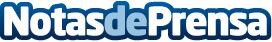 El Optima facelift se incorpora a la gama KiaEl Kia Optima llegó a nuestro mercado en 2012, desde entonces la berlina de Kia ha transformado totalmente la imagen de la marca en este segmento.Datos de contacto:KIA MotorsNota de prensa publicada en: https://www.notasdeprensa.es/el-optima-facelift-se-incorpora-a-la-gama-kia_1 Categorias: Automovilismo Industria Automotriz http://www.notasdeprensa.es